Муниципальное дошкольное образовательное учреждение«Детский сад №225»Конспект занятия "Веселые капельки дождя "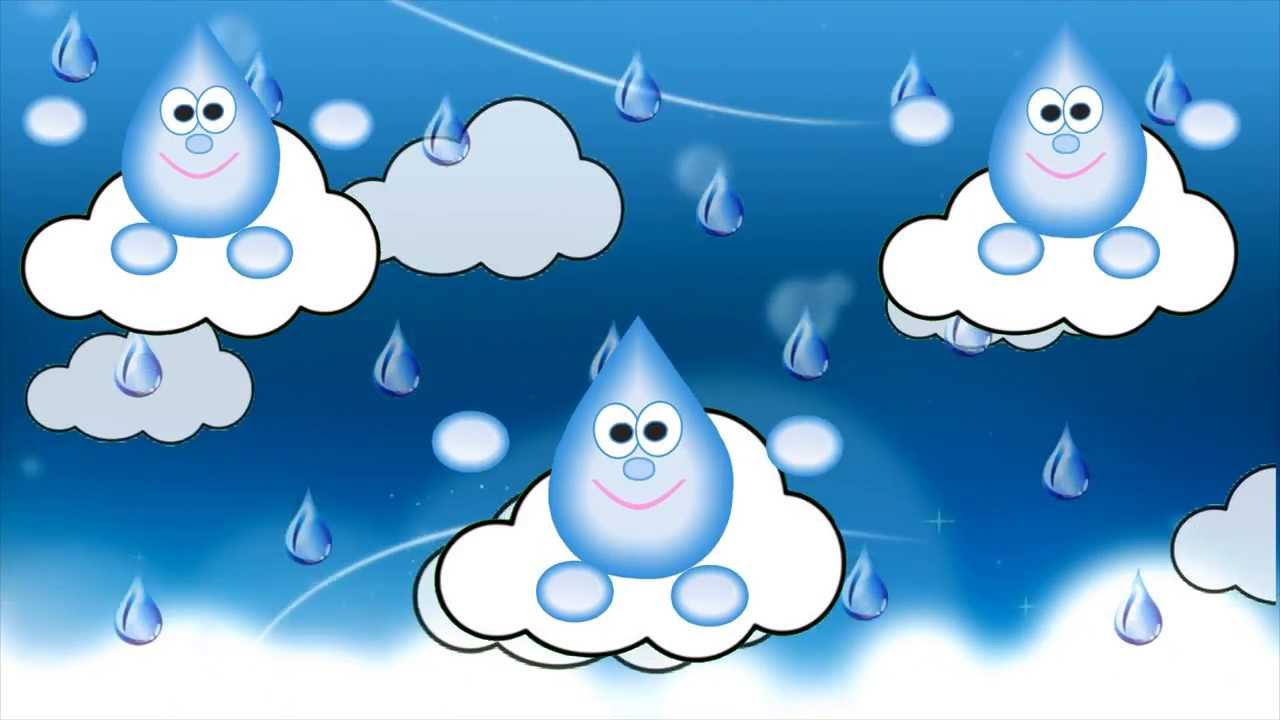 Разработала и провела:воспитатель Ковалёва Л.А.Ярославль, 2014 г.Задачи:Образовательные:Закреплять представления детей об осениФормировать представления детей о сезонных измененияхФормировать умения аккуратно пользоваться краскамиРазвивать способности изображать сезонные проявления (дождь)Обогащать и активизировать словарь детей:Существительные: осень, дождь, погода, капелькаГлаголы: капает, укрылиПрилагательные: пасмурная, дождливая, хмурая, прозрачнаяРазвивающие:Развивать наглядно-действенное мышление  посредством создания проблемной ситуации.Развивать внимание, память, творческое воображение.Развивать коммуникативные навыки: умение слышать и слушать друг друга, высказывать своё мнение.Развивать мелкую моторику.Воспитательные:Воспитывать умения рисовать коллективноВоспитывать  любовь к природе, интерес к познанию окружающего мира.Интеграция образовательных областей:- речевое направление  реализуется в течение всего занятия;- познавательное развитие   реализуется в ходе решения проблемных вопросов и проблемной ситуации; - художественно – эстетическое   реализуется за счет использования музыкального сопровождения «Шум дождя», проведении  физкультминутки «Дождик», в ходе продуктивной деятельности;- социально – коммуникативное – в течение всего занятия;- физическое развитие реализуется в течение всего занятия за счет постоянной смены видов деятельности, физкультминутки.Продуктивная деятельность: коллективная работа «Дождик».Ход занятия:1 этап. Мотивирование к деятельности.На «столике удивления» слева: грустная Капелька Игра на сплочение коллективаСоберемся дети в круг –Я твой друг и ты мой другКрепко за руки возьмемсяИ друг другу улыбнемся.В.: Ребята, какие мы счастливые, нас так много и мы так дружны.Сегодня к нам в гости пришла Капелька.2 этап. Создание проблемной ситуации.В.: Капелька совсем грустная.… Как вы думаете, почему она грустит?(ответы детей) Правильно ребята, ей совсем грустно одной без других капелек, чем мы с вами можем ей помочь? (дети выражают своё мнение). Конечно, мы можем нарисовать друзей нашей Капельке.3 этап. Открытие удивительного рядом.На «столике удивления» справа: иллюстрации осени, аудиозапись «шум дождя».В.: Давайте вспомним, какое сейчас время года? (ответ детей). Правильно, осень. А как вы это определили?(Подвести детей к тому, чтобы они назвали, сезонные изменения, которые происходят в природе осенью).  Всё верно, ребята, какие вы молодцы! Сейчас у нас последний осенний месяц-ноябрь. Какая погода в ноябре? (ответы детей). В ноябре деревья остаются без листочков, небо тёмное и хмурое, идёт дождь. Физкультминутка “Дождик”Капля раз,                                       (прыжок на носочках, руки на поясе.)Капля два.                                       (прыжок.)Очень медленно сперва.                 (4 прыжка.)А потом, потом, потом                     (8 прыжков.)Все бегом, бегом, бегом.Мы зонты свои раскрыли                 (руки развести в стороны.)От дождя себя укрыли.                   (руки полукругом над головой.)В.:  Как идёт дождик? (Как-кап-кап-капельками. )4 этап. Продуктивная деятельностьПрослушивание аудиозаписи «Шум дождя».В.: Давайте с вами нарисуем тучки, из которых идёт дождь. (Рисование кисточками и гуашью). Тучки наши готовы. Будем рисовать дождь.   Ребята, а что такое дождь? (дети высказывают свое мнение). Дождь - это капельки воды. Капельки бывают большие и маленькие. Большие капельки мы нарисуем с помощью пипетки, а маленькие с помощью щетки. Ребята, а  какого цвета у нас вода (Прозрачная). Если мы будем с вами рисовать дождь прозрачной водой, у нас ничего не будет видно на листочках, поэтому мы подкрасим воду синей краской. Теперь забираем в пипетку водичку и капаем на лист, как капает дождь, так мы сможем нарисовать настоящий дождь, а теперь маленькие капельки рисуем с помощью щетки методом набрызга. (Показ воспитателя, как с помощью пипетки и щетки, можно нарисовать капельки дождя).5 этап. Рефлексия.В.: Как много капелек у нас получилось, какие они красивые. Посмотрите, теперь наша капелька улыбается, она счастлива, ведь у нее так много подружек! 